Государственное автономное профессиональное образовательное учреждение 
Чувашской Республики «Чебоксарский экономико-технологический колледж» Министерства образования и молодежной политики Чувашской Республики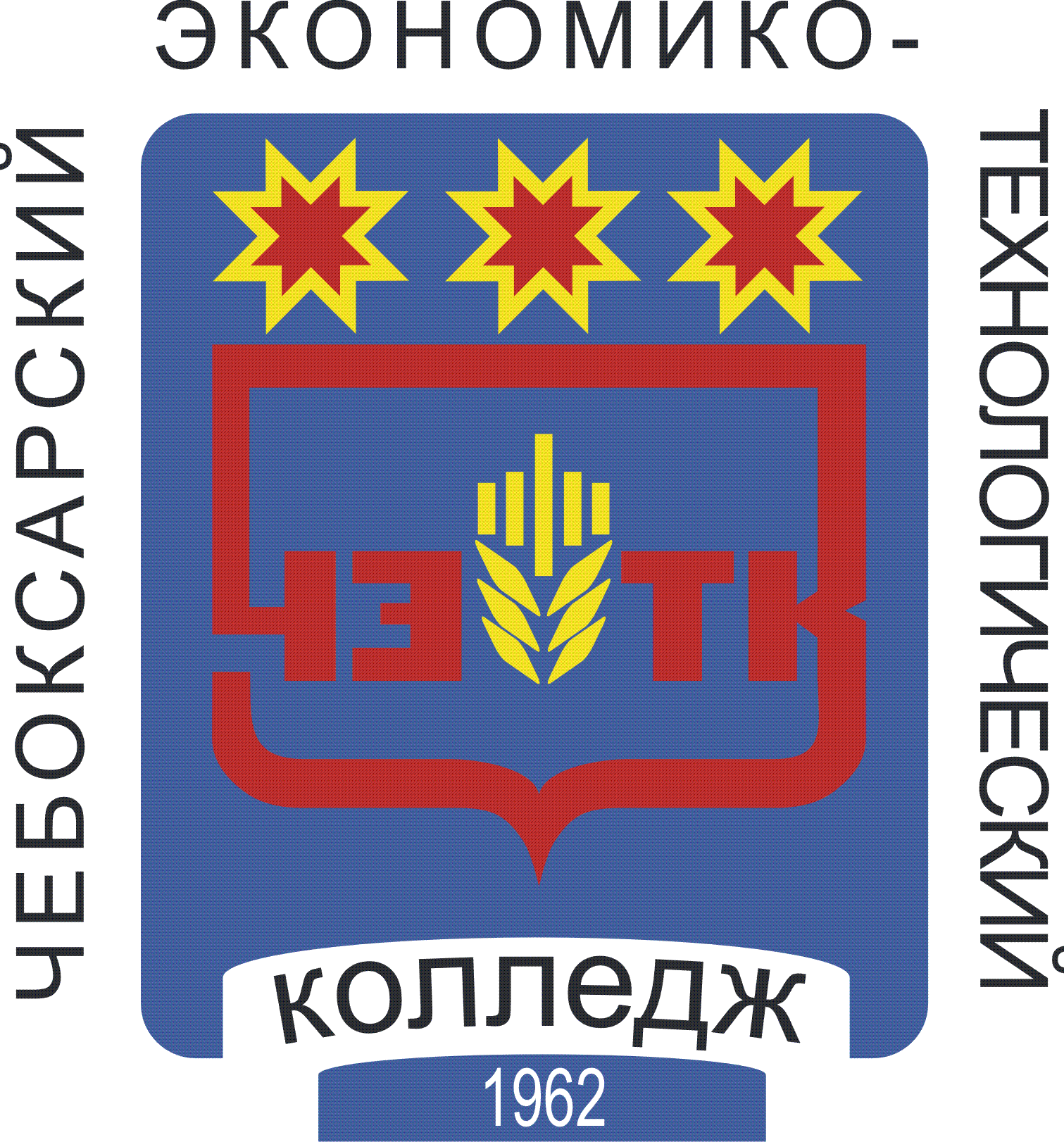 РАБОЧАЯ ПРОГРАММа УЧЕБНОЙ ДИСЦИПЛИНЫЕН.01. МАТЕМАТИКА специальностьсреднего профессионального образования46.02.01 Документационное обеспечение управления и архивоведениеЧебоксары 2022РАССМОТРЕНАна заседании цикловой комиссии__________________________________________Протокол №____ от "___" __________2022_ г.Председатель ЦК: __________/______________/СОДЕРЖАНИЕпаспорт ПРОГРАММЫ УЧЕБНОЙ ДИСЦИПЛИНЫ математика1.1. Область применения программыПрограмма учебной дисциплины является частью основной профессиональной образовательной программы в соответствии с ФГОС по специальностям 46.02.01 Документационное обеспечение управления и архивоведение.1.2. Место дисциплины в структуре основной профессиональной образовательной программы:Математика является частью цикла математических и естественнонаучных дисциплин.1.3. Цели и задачи дисциплины – требования к результатам освоения дисциплины:В результате изучения обязательной части учебного цикла обучающийся долженуметь:решать задачи на отыскание производной сложной функции, производных второго и высших порядков;применять основные методы интегрирования при решении задач;применять методы математического анализа при решении задач прикладного характера, в том числе профессиональной направленности;знать:основные понятия и методы математического анализа;основные численные методы решения прикладных задач.Специалист по документационному обеспечению управления, архивист должен обладать общими компетенциями, включающими в себя способность (по базовой подготовке):ОК 1. Понимать сущность и социальную значимость своей будущей профессии, проявлять к ней устойчивый интерес.ОК 2. Организовывать собственную деятельность, выбирать типовые методы и способы выполнения профессиональных задач, оценивать их эффективность и качество.ОК 3. Принимать решения в стандартных и нестандартных ситуациях и нести за них ответственность.ОК 4. Осуществлять поиск и использование информации, необходимой для эффективного выполнения профессиональных задач, профессионального и личностного развития.ОК 5. Использовать информационно-коммуникационные технологии в профессиональной деятельности.ОК 6. Работать в коллективе и команде, эффективно общаться с коллегами, руководством, потребителями.ОК 9. Ориентироваться в условиях частой смены технологий в профессиональной деятельности.1.4. Количество часов на освоение программы дисциплины:максимальной учебной нагрузки обучающегося  72 часов, в том числе:обязательной аудиторной учебной нагрузки обучающегося    48 часов;самостоятельной работы обучающегося 24  часов.СТРУКТУРА И СОДЕРЖАНИЕ УЧЕБНОЙ ДИСЦИПЛИНЫ2.1. Объем учебной дисциплины и виды учебной работы2.2. Тематический план и содержание учебной дисциплины __ЕН.01. Математика______________________условия реализации программы дисциплины3.1. Требования к минимальному материально-техническому обеспечениюРеализация программы дисциплины требует наличия учебного кабинета математики.Оборудование учебного кабинета: учебная литература, методические пособия, плакаты.Технические средства обучения: компьютер, проектор.3.2. Информационное обеспечение обученияПеречень рекомендуемых учебных изданий, Интернет-ресурсов, дополнительной литературыОсновные источники:1. Математика: учебник для студ учреждений сред. проф. образования/ В.П. Григорьев, Т.Н. Сабурова. – М.: Издательский центр «Академия», 2016-368 с.Дополнительные источники:1. Сборник задач по высшей математике: учеб.пособие для студ учреждений сред. проф. образования/ В.П. Григорьев, Т.Н. Сабурова. – М.: Издательский центр «Академия», 2017-160 с.Интернет-ресурсы1. http://math-portal.ru-математический портал (все книги по математике)2. https://resh.edu.ru/class/9/ - российская электронная школа.3. https://elearning.academia-moscow.ru - электронное обучение «Академиа-Медиа».Контроль и оценка результатов освоения ДисциплиныКонтроль и оценка результатов освоения дисциплины осуществляется преподавателем в процессе проведения практических занятий, тестирования, а также выполнения обучающимися индивидуальных заданий, исследований.Разработана в соответствии с требованиями Федерального государственного образовательного стандарта по специальностям среднего профессионального образования 46.02.01 Документационное обеспечение управления и архивоведение.                                         УТВЕРЖДЕНА                                         Приказом № 353                                       от "30" августа 2022 г.Разработчик:Андреева И.Г., преподаватель (ФИО, должность)"___" ____________2022 г.стр.ПАСПОРТ ПРОГРАММЫ УЧЕБНОЙ ДИСЦИПЛИНЫ4СТРУКТУРА и содержание УЧЕБНОЙ ДИСЦИПЛИНЫ5условия реализации программы учебной дисциплины9Контроль и оценка результатов Освоения учебной дисциплины10Вид учебной работыОбъем часовМаксимальная учебная нагрузка (всего)72Обязательная аудиторная учебная нагрузка (всего) 48в том числе:     лабораторные занятияне предусмотрено     практические занятия36     контрольные работыне предусмотрено     курсовая работа (проект) (если предусмотрено)не предусмотреноСамостоятельная работа обучающегося (всего)24в том числе:самостоятельная работа над курсовой работой (проектом) (если предусмотрено)не предусмотренорешение задач по текущим темам;поиск информации на сайтах Интернета;построение графиков функций1455Промежуточная аттестация в форме экзаменаПромежуточная аттестация в форме экзаменаНаименование разделов и темСодержание учебного материала, лабораторные и практические работы, самостоятельная работа обучающихся, курсовая работ (проект) (если предусмотрены)Содержание учебного материала, лабораторные и практические работы, самостоятельная работа обучающихся, курсовая работ (проект) (если предусмотрены)Объем часовУровень освоения12234Раздел 1.Теория пределов.Тема 1.1.Предел функции. Непрерывность функции.Основные теоремы о пределах.Содержание учебного материалаСодержание учебного материала14Тема 1.1.Предел функции. Непрерывность функции.Основные теоремы о пределах.1Понятие непрерывности функции в точке и на промежутке. Понятие предела функции в точке.  Теоремы о существовании предела функции. Основные теоремы о пределах.Два замечательных предела. Асимптоты.141,2Тема 1.1.Предел функции. Непрерывность функции.Основные теоремы о пределах.Лабораторные работыЛабораторные работыне предусмотреноТема 1.1.Предел функции. Непрерывность функции.Основные теоремы о пределах.Практические занятияПостроение графиков элементарных функций.Решение задач на вычисление пределов функций.Решение задач на нахождение асимптот функций.Практические занятияПостроение графиков элементарных функций.Решение задач на вычисление пределов функций.Решение задач на нахождение асимптот функций.222Тема 1.1.Предел функции. Непрерывность функции.Основные теоремы о пределах.Самостоятельная работа обучающихсяПоиск информации на сайтах Интернета: Обзор основных элементарных функций, их свойств и графиков.Построение графиков элементарных функций.Решение задач на вычисление пределов, нахождение асимптот.Самостоятельная работа обучающихсяПоиск информации на сайтах Интернета: Обзор основных элементарных функций, их свойств и графиков.Построение графиков элементарных функций.Решение задач на вычисление пределов, нахождение асимптот.222Раздел 2. Дифференциальное исчисление.Тема 2.1.Производная функции.Содержание учебного материалаСодержание учебного материала13Тема 2.1.Производная функции.1 Определение производной функции. Производные основных элементарных функций. Дифференцируемость функции. Производная сложной функции. Правила дифференцирования: производная суммы, произведения и частного. Производные и дифференциалы высших порядков. Монотонность функции. Экстремумы функции. Направление выпуклости графика функции. Точки перегиба. Общая схема исследования функции.131,2Тема 2.1.Производная функции.Лабораторные работыЛабораторные работыне предусмотреноТема 2.1.Производная функции.Практические занятияРешение задач на вычисление производной. Вычисление производных сложных функций.Решение заданий на исследование функций с помощью производных.Построение графиков функций по схеме.Практические занятияРешение задач на вычисление производной. Вычисление производных сложных функций.Решение заданий на исследование функций с помощью производных.Построение графиков функций по схеме.222Тема 2.1.Производная функции.Самостоятельная работа обучающихсяРешение задач на вычисление производной. Вычисление производных сложных функций.Построение графиков функций по схеме.Самостоятельная работа обучающихсяРешение задач на вычисление производной. Вычисление производных сложных функций.Построение графиков функций по схеме.23Раздел 3. Интегральное исчисление.Тема 3.1.Неопределённый интеграл.Содержание учебного материалаСодержание учебного материала10Тема 3.1.Неопределённый интеграл.1Понятие неопределённого интеграла. Основные свойства неопределённого интеграла.  Непосредственное интегрирование. Метод введения новой переменной. Интегрирование по частям.101,2Тема 3.1.Неопределённый интеграл.Лабораторные работыЛабораторные работыне предусмотреноТема 3.1.Неопределённый интеграл.Практические занятияРешение задач: Вычисление неопределённых интегралов непосредственно.Решение задач: Вычисление неопределённых интегралов методом подстановки.Решение задач: Вычисление неопределённых интегралов по частям.Практические занятияРешение задач: Вычисление неопределённых интегралов непосредственно.Решение задач: Вычисление неопределённых интегралов методом подстановки.Решение задач: Вычисление неопределённых интегралов по частям.222Тема 3.1.Неопределённый интеграл.Самостоятельная работа обучающихсяРешение задач по теме: Вычисление неопределённых интегралов непосредственно. Вычисление неопределённых интегралов методом подстановки.Решение задач по теме: Вычисление неопределённых интегралов по частям.Самостоятельная работа обучающихсяРешение задач по теме: Вычисление неопределённых интегралов непосредственно. Вычисление неопределённых интегралов методом подстановки.Решение задач по теме: Вычисление неопределённых интегралов по частям.11Тема 3.2.Определённый интеграл.Содержание учебного материалаСодержание учебного материала111,2Тема 3.2.Определённый интеграл.1Понятие определённого интеграла. Основные свойства. Методы вычисления определённого интеграла. Приближённые методы вычисления определённого интеграла.111,2Тема 3.2.Определённый интеграл.Лабораторные работыЛабораторные работыне предусмотреноТема 3.2.Определённый интеграл.Практические занятияВычисление определённого интеграла непосредственно. Решение задач.Вычисление определённого интеграла различными методами.Применение приближенных методов вычисления определенного интеграла (метод трапеции, метод прямоугольников) к решению задач.Практические занятияВычисление определённого интеграла непосредственно. Решение задач.Вычисление определённого интеграла различными методами.Применение приближенных методов вычисления определенного интеграла (метод трапеции, метод прямоугольников) к решению задач.222Тема 3.2.Определённый интеграл.Самостоятельная работа обучающихсяРешение задач по теме: Вычисление определённого интеграла различными методами.Решение задач по теме: Приближенные методы вычисления определенного интеграла (метод трапеции, метод прямоугольников).Самостоятельная работа обучающихсяРешение задач по теме: Вычисление определённого интеграла различными методами.Решение задач по теме: Приближенные методы вычисления определенного интеграла (метод трапеции, метод прямоугольников).21Раздел 4. Элементы линейной алгебры.Тема 4.1.Понятие об определителях. Решение систем линейных алгебраических уравнений по правилу Крамера.Содержание учебного материалаСодержание учебного материала13Тема 4.1.Понятие об определителях. Решение систем линейных алгебраических уравнений по правилу Крамера.1Понятие об определителях. Вычисление определителей 1,2,3 порядка. Понятие системы линейных алгебраических уравнений и её решения. Метод Крамера для решения системы линейных алгебраических уравнений. Проверка решения системы линейных алгебраических уравнений.131,2Тема 4.1.Понятие об определителях. Решение систем линейных алгебраических уравнений по правилу Крамера.Лабораторные работыЛабораторные работыне предусмотреноТема 4.1.Понятие об определителях. Решение систем линейных алгебраических уравнений по правилу Крамера.Практические занятияВычисление определителей 1,2,3 порядка.Решение систем линейных алгебраических уравнений методом Крамера.Решение задач по темам: Метод Крамера для решения системы линейных алгебраических уравнений. Проверка решения системы линейных алгебраических уравнений.Практические занятияВычисление определителей 1,2,3 порядка.Решение систем линейных алгебраических уравнений методом Крамера.Решение задач по темам: Метод Крамера для решения системы линейных алгебраических уравнений. Проверка решения системы линейных алгебраических уравнений.222Тема 4.1.Понятие об определителях. Решение систем линейных алгебраических уравнений по правилу Крамера.Самостоятельная работа обучающихсяРешение задач на вычисление определителей 1,2,3 порядка. Решение систем линейных алгебраических уравнений методом Крамера.Поиск информации  на сайтах Интернета о способах решения систем линейных алгебраических уравнений.Самостоятельная работа обучающихсяРешение задач на вычисление определителей 1,2,3 порядка. Решение систем линейных алгебраических уравнений методом Крамера.Поиск информации  на сайтах Интернета о способах решения систем линейных алгебраических уравнений.32Тема 4.2.Понятие о матрицах. Действия над матрицами.Задачи линейного программирования.Содержание учебного материалаСодержание учебного материала111,2Тема 4.2.Понятие о матрицах. Действия над матрицами.Задачи линейного программирования.1Определение матрицы. Действия над матрицами, их свойства. Миноры и алгебраические дополнения. Разложение определителя по элементам строки или столбца. Обратная матрица. Ранг матрицы. Элементарные преобразования матрицы. Содержание математического программирования. Общие понятия линейного программирования. Построение моделей для простейших экономических задач. 111,2Тема 4.2.Понятие о матрицах. Действия над матрицами.Задачи линейного программирования.Лабораторные работыЛабораторные работыне предусмотреноТема 4.2.Понятие о матрицах. Действия над матрицами.Задачи линейного программирования.Практические занятияРешение задач по теме: Действия над матрицами.Решение задач: Нахождение обратных матриц разных порядков.Построение моделей для простейших экономических задач.Практические занятияРешение задач по теме: Действия над матрицами.Решение задач: Нахождение обратных матриц разных порядков.Построение моделей для простейших экономических задач.222Тема 4.2.Понятие о матрицах. Действия над матрицами.Задачи линейного программирования.Самостоятельная работа обучающихсяРешение задач по теме: Действия над матрицами.Поиск информации  на сайтах Интернета математических моделей для простейших экономических задач.Самостоятельная работа обучающихсяРешение задач по теме: Действия над матрицами.Поиск информации  на сайтах Интернета математических моделей для простейших экономических задач.21Примерная тематика курсовой работы (проекта) (если предусмотрены)Примерная тематика курсовой работы (проекта) (если предусмотрены)Примерная тематика курсовой работы (проекта) (если предусмотрены)не предусмотреноСамостоятельная работа обучающихся над курсовой работой (проектом) (если предусмотрены)Самостоятельная работа обучающихся над курсовой работой (проектом) (если предусмотрены)Самостоятельная работа обучающихся над курсовой работой (проектом) (если предусмотрены)не предусмотреноВсего:Всего:Всего:72Результаты обучения(освоенные умения, усвоенные знания)Основные показатели оценки результатауметь:решать задачи на отыскание производной сложной функции, производных второго и высших порядков;применяет необходимые формулы для вычисления производной сложной функции, производных второго и высших порядков;применять основные методы интегрирования при решении задач;определяет методы интегрирования при решении задач;применять методы математического анализа при решении задач прикладного характера, в том числе профессиональной направленности;определяет применение методов математического анализа при решении задач прикладного характера, в том числе профессиональной направленности;знать:основные понятия и методы математического анализа;даёт определение основным понятиям и методам математического анализа,основные численные методы решения прикладных задач.применяет основные численные методы при решении прикладных задачРезультаты обучения(ОК )	Основные показатели оценки результатаОК 1. Понимать сущность и социальную значимость своей будущей профессии, проявлять к ней устойчивый интерес.-активность, инициативность в процессе изучения дисциплины. Умение решать задачи с практическим содержанием.ОК 2. Организовывать собственную деятельность, выбирать типовые методы и способы выполнения профессиональных задач, оценивать их эффективность и качество.– выбор и применение методов и способов решения профессиональных задач;– оценка эффективности и качества выполнения;ОК 3. Принимать решения в стандартных и нестандартных ситуациях и нести за них ответственность.-применение основных законов математики для решения задач в области профессиональной деятельности.ОК 4. Осуществлять поиск и использование информации, необходимой для эффективного выполнения профессиональных задач, профессионального и личностного развития.– быстрый и точный поиск необходимой информации;ОК 5. Использовать информационно-коммуникационные технологии в профессиональной деятельности.– решение нетиповых профессиональных задач с использованием различных источников информации;ОК 6. Работать в коллективе и команде, эффективно общаться с коллегами, руководством, потребителями.-умение разрешить конфликтную ситуацию; четкое выполнение обязанностей при работе в команде и/или выполнении задания в группе; соблюдение норм профессиональной этики при работе в команде; построение профессионального общения с учетом социально-профессионального статуса, ситуации общения, особенностей группы и индивидуальных особенностей участников коммуникации.ОК 9. Ориентироваться в условиях частой смены технологий в профессиональной деятельности.–организация самостоятельных занятий при изучении профессиональных знаний и отечественного и зарубежного опыта